William Shanks 709 digits PIEveryone will tell you that that William Shanks calculated 707 digits of PI and you can tell them that they are wrong. He calculated 709 digits of PI but only published 707 digits by dropping the last two digits. On most published values the last 2 digits are written as “85+”.The “+” I thought it meant that there are more digits to be calculated which I was correct except most likely he was referring to the two dropped digits which have the value of 92. I have not been able to fine any T-shirt with the value of PI from William Shanks on it with or without the two extra digits. Well here make your own for the fun of it and start up a conversation with some math enthusiast who thinks they know all about William Shanks.The first pattern comes from a Greek alphabet that I have. The second one looks closer to what most regular PI symbol, remember there are fewer digits than the normal PI symbol used on a normal PI T-shirt. There are two pages reversed and set up printing T-shirts, one in blue the other in black.This file is a PDF format, on the same web location I have also stored the MS Word format DOC not the DOCX format just change the extension from PDF to DOC and you can have the word format to make your own symbol but remember there are only have 712 symbols to work with not 1000’s.The last page has the raw data for you to make your own work T-shit image.   Williams Shanks 709 digits of PI         3.1415926535897932384626433832795028841971693993751058209      74944592307816406286208998628034825342117067982148086513   82306647093844609550582231725359408128481117450284102701938521105559644622948954930381964428810975665933446128475648                    2337867831                               6527120190914                      5648566923                               460348610454                        3266482133                               93607260249                          1412737245                               8700660631                            5588174881                               5209209628                            2925409171                               5364367892                            5903600113                               3053054882                            0466521384                               1469519415                            1160943305                               7270365759                            5919530921                               8611738193                            2611793105                               1185480744                            6237996274                               9567351885                            7527248912                               2793818301                            1949129833                               6733624406                            5664308602                               1395016092           4              480772309                                    436285530              9           66           20275569                                          39798695           02           224         7499620                                              6074970        304            1236     688619                                                  951100     8920             23837   70213                                                    14169   41190              298858 2544                                                      6816 397999               046597000                                                         817002963                12377381                                                            3420841                 307914                                                               511839                 805709                                                                85+ 92   Williams Shanks 709 digits of PI        3.1415926535897932384626433832795028841971693993751058209      74944592307816406286208998628034825342117067982148086513   82306647093844609550582231725359408128481117450284102701938521105559644622948954930381964428810975665933446128475648                    2337867831                               6527120190914                      5648566923                               460348610454                        3266482133                               93607260249                          1412737245                               8700660631                            5588174881                               5209209628                            2925409171                               5364367892                            5903600113                               3053054882                            0466521384                               1469519415                            1160943305                               7270365759                            5919530921                               8611738193                            2611793105                               1185480744                            6237996274                               9567351885                            7527248912                               2793818301                            1949129833                               6733624406                            5664308602                               1395016092                           4480772309                                  436285530              9                       662027556939                                     79869502           22                     474996206074                                        97030412       366                   88619951100892                                        02383770  2131                 416941190298858                                              254468163                9799904659700081                                                7002963              12377381342084130                                                791451               183980570985+ 92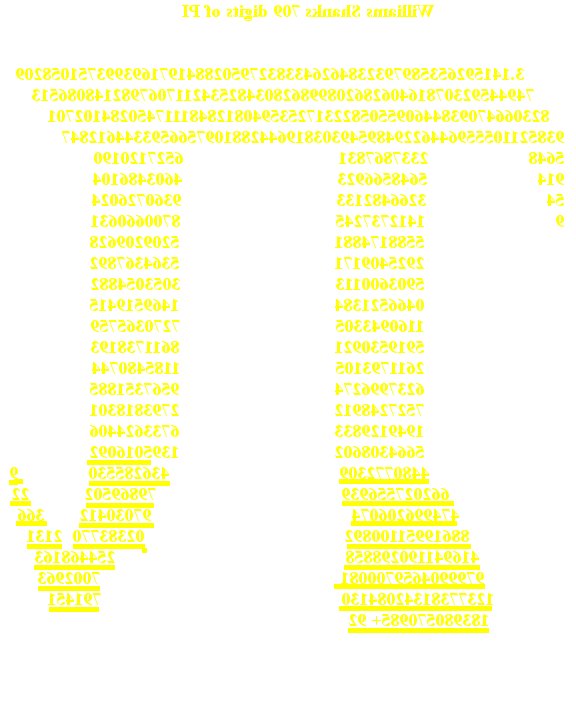 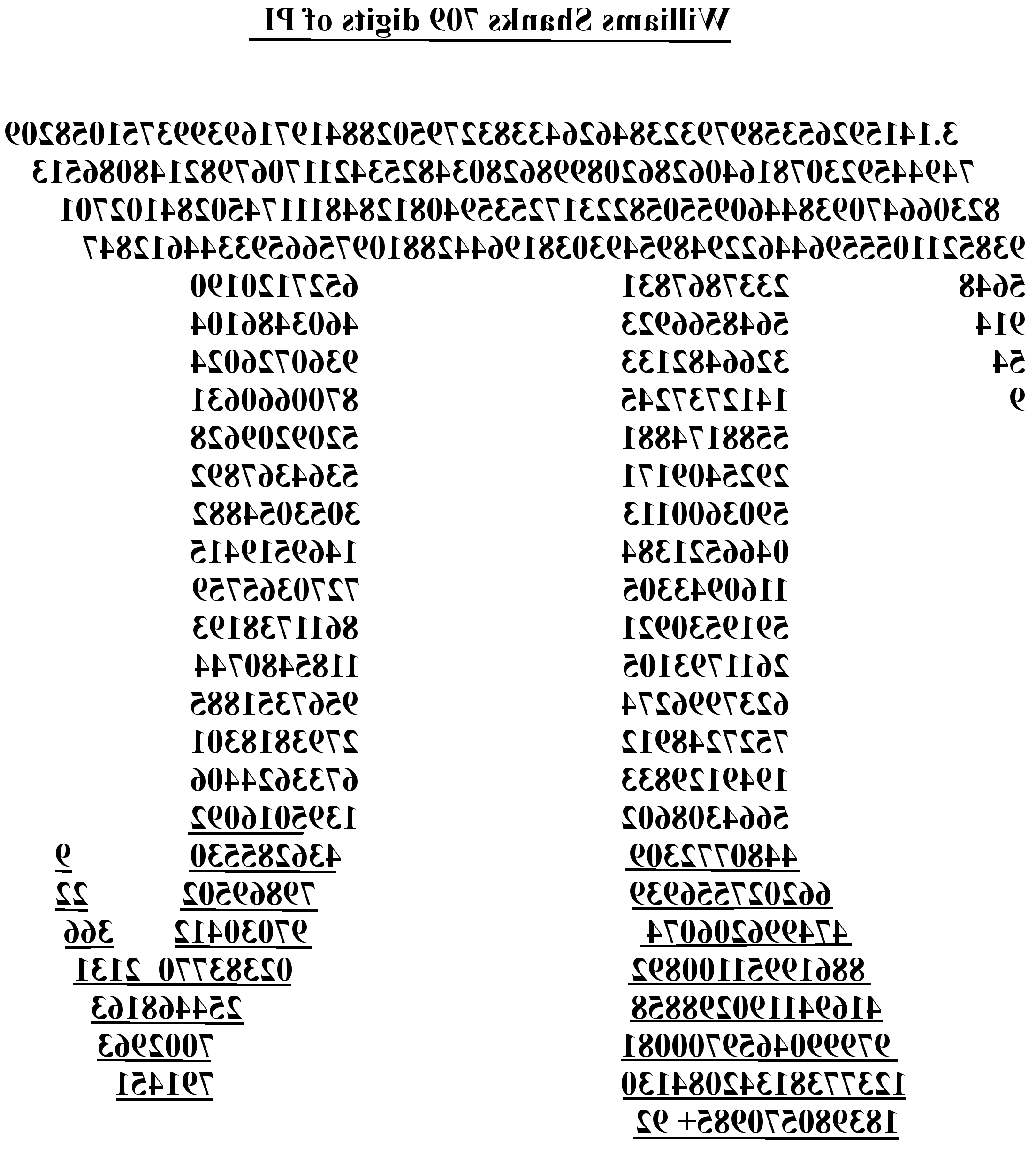 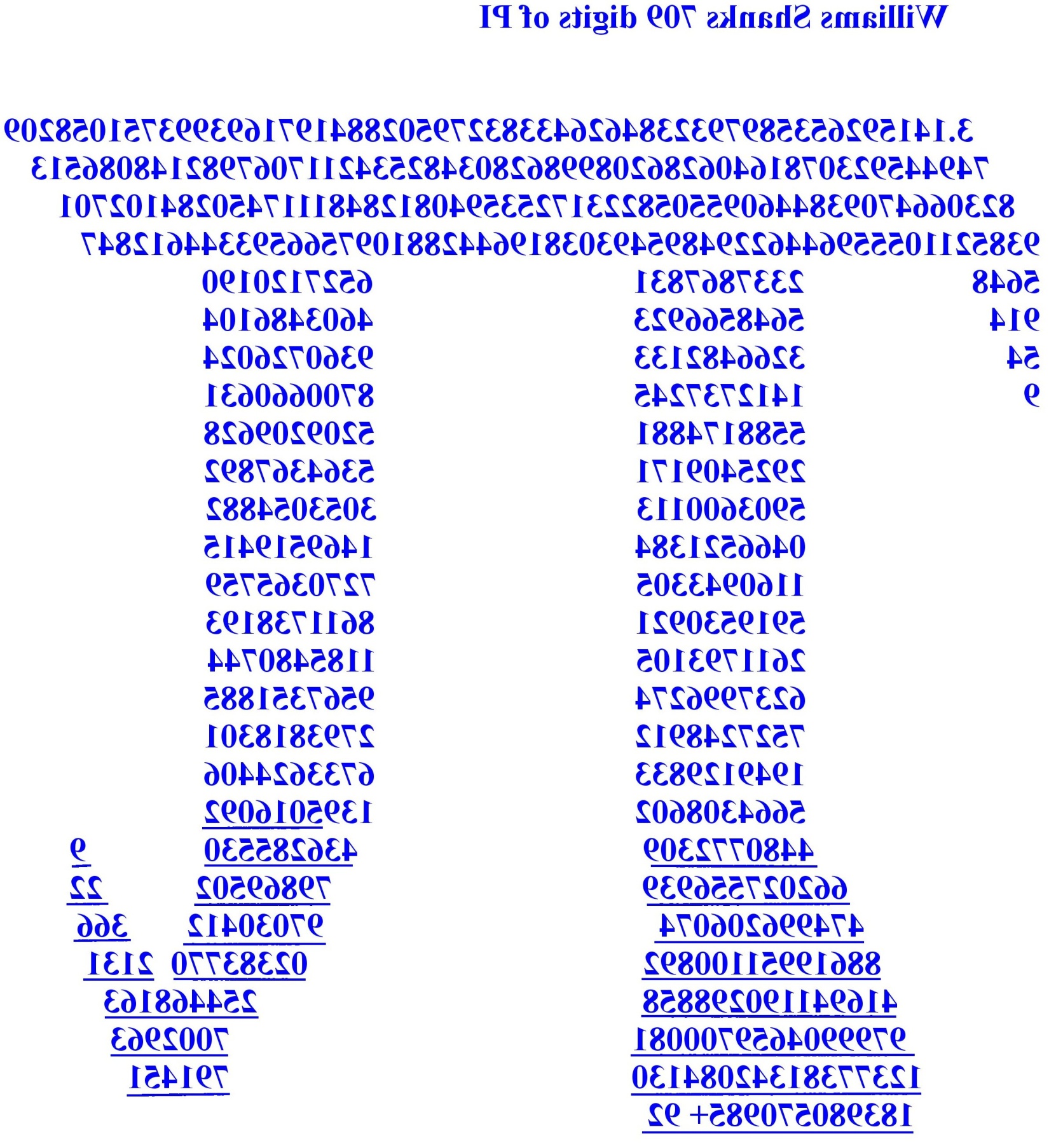 3.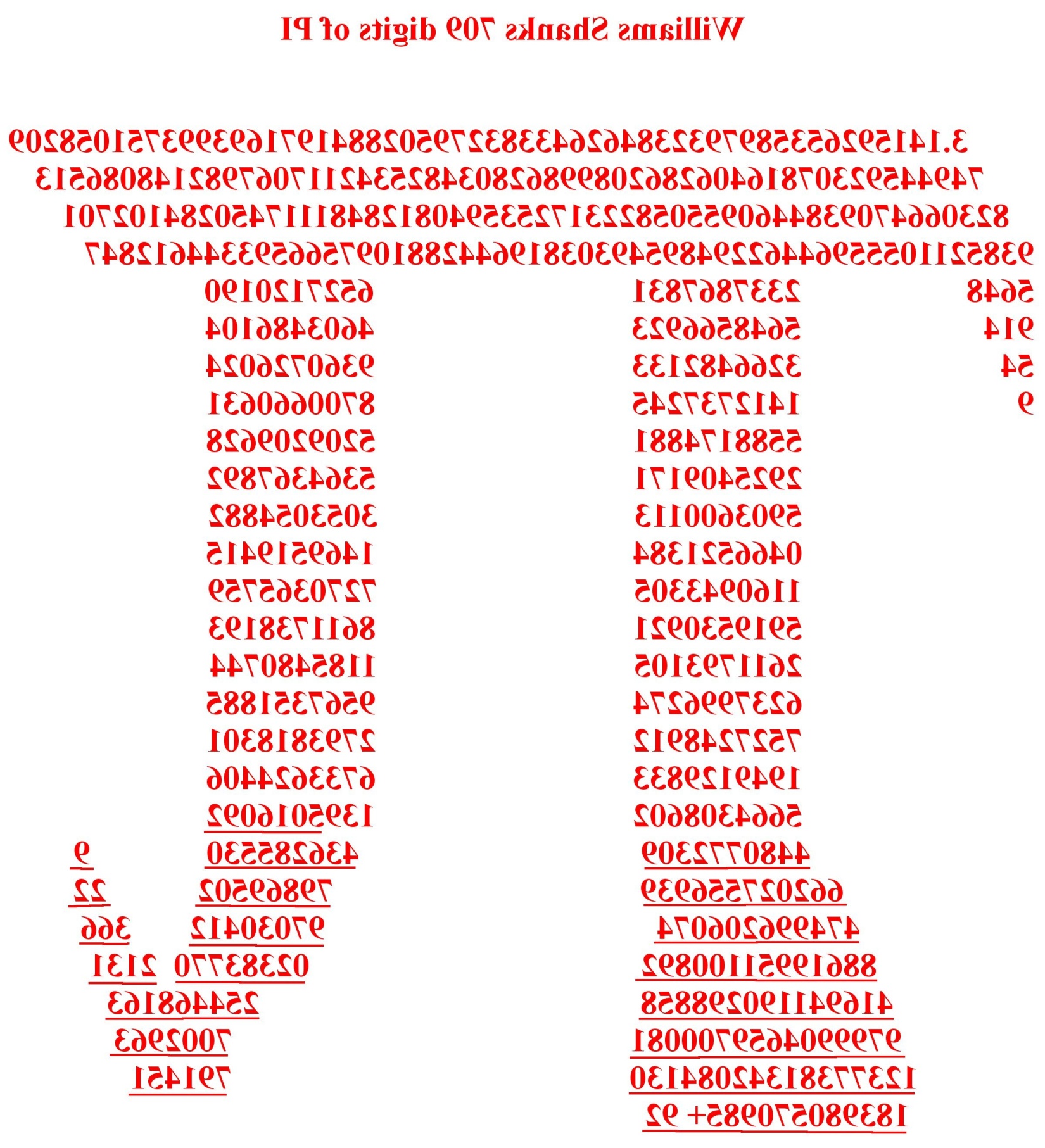 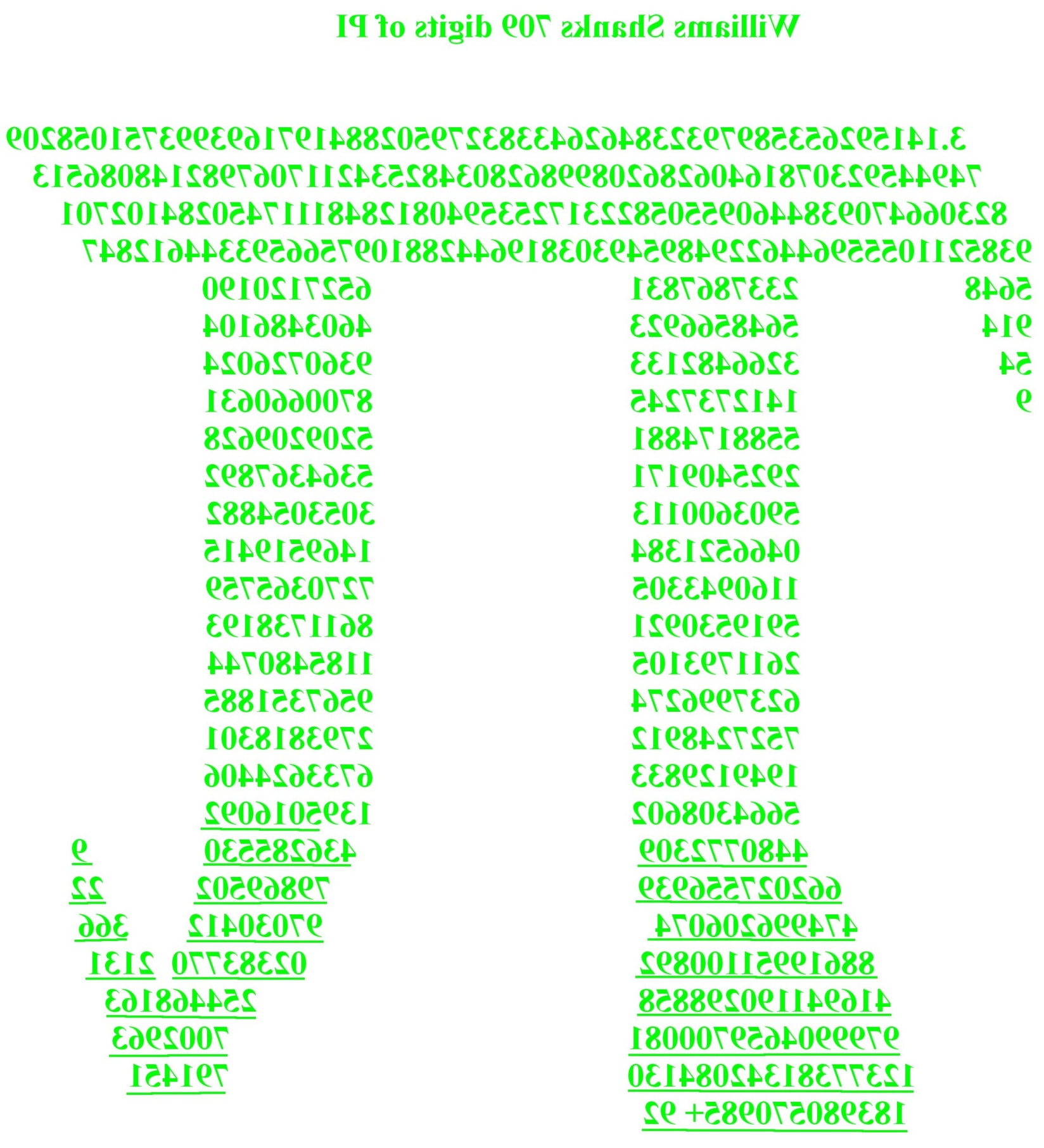 14159 26535 89793 23846 26433 83279 50288 41971 6939937510 58209 74944 59230 78164 06286 20899 86280 3482534211 70679 82148 08651 32823 06647 09384 46095 5058223172 53594 08128 48111 74502 84102 70193 85211 0555964462 29489 54930 38196 44288 10975 66593 34461 2847564823 37867 83165 27120 19091 45648 56692 34603 4861045432 66482 13393 60726 02491 41273 72458 70066 0631558817 48815 20920 96282 92540 91715 36436 78925 9036001133 05305 48820 46652 13841 46951 94151 16094 3305727036 57595 91953 09218 61173 81932 61179 31051 1854807446 23799 62749 56735 18857 52724 89122 79381 8301194912 98336 73362 44065 66430 86021 39501 60924 4807723094 36285 53096 62027 55693 97986 95022 24749 9620607497 03041 23668 86199 51100 89202 38377 02131 4169411902 98858 25446 81639 79990 46597 00081 70029 6312377381 34208 41307 91451 18398 05709 85+If you want to add the two missing digits they are 92.